Государственное бюджетное дошкольное образовательное учреждение детский сад № 52 компенсирующего вида Калининского района Санкт-ПетербургаЭффективные средства, формы и инновационные методы работы           с детьми с ограниченными  возможностями здоровья.Экологическое воспитание дошкольников через проектную деятельность в рамках Международной программы «Эко-школа/Зелёный флаг»».                                   Инновационная программа (проект) : «Лес и мы».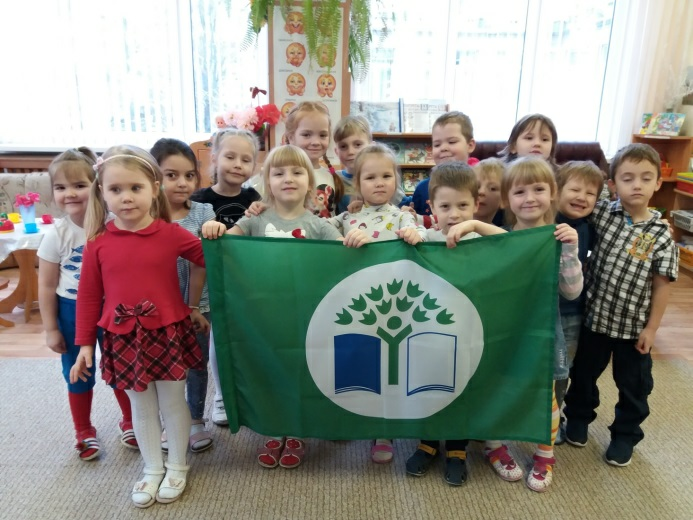 Автор:Шульженко Татьяна Владиславовна                                                             Санкт-Петербург                                                                   2022 г.                       Пояснительная записка к проекту «Лес и мы».У страны есть богатства немалые,
Недр земных не учесть чудеса,
Но важней очень многих, пожалуй,
Для дыханья Земли – леса!
В них здоровья и мудрости кладези,
В них несказанная краса,
В них источник естественной радости,
Это – жизни основа — леса!
Самая актуальная проблема нашего времени – проблема взаимодействия человека с природой. Этот чрезвычайно важный аспект экологии не может остаться в стороне от участия педагогов.
Дошкольное детство – начальный этап формирования личности ребенка, его экологической культуры и экологического сознания.
Лес, как большая экологическая система, предоставляет для этого огромные возможности. Общеизвестно, что в последнее время значительно ухудшилось состояние лесов. Этому способствуют лесные пожары, вырубки, загрязнение атмосферы, истощение ресурсов, захламление лесов и т.д. Для того, чтобы лес был здоровым и красивым нужно гарантировать ему защиту.
Проблема заключается в отсутствии экологической культуры и природоохранного сознания.  Причины этому следующие:
недостаток научных знаний о природе,  несформированность  экологического сознания у детей и родителей.  Отсутствие системы непосредственного общения с природой (прогулки в природу).    В нашем детском саду создана система  экологического воспитания дошкольников, которая основана на интеграции экологического воспитания  во все виды детской деятельности и ориентирована на активное приобретение детьми навыков экологической культуры и повышение экологической грамотности всех субъектов эколого-образовательного пространства.    Вместе с тем постоянно идет поиск новых форм работы по формированию начал экологической культуры у детей и развитию экологической культуры взрослых. Как создать эффективную систему экологического образования в детском саду, основанную на интегрированном подходе? — Как сделать так, чтобы идеи экологического образования реализовывались через разные виды деятельности ребенка: экспериментирование, наблюдение, труд, игру, музыкальную, изобразительную, физическую деятельности?
Уровень экологической культуры во многом определяется качеством экологического образования и воспитания.
Международная программа  «Эко- школа/Зеленый флаг» - мощный стимул к практическому действию.  Воспитанники не просто закрепляют теоретические знания, а приобретают практический опыт.  Дошкольники не только знакомятся с экологическими правилами, но учатся учитывать их в своей деятельности.                              Актуальность проблемы.В условиях надвигающейся экологической катастрофы громадное значение приобретает экологическое воспитание и воспитание человека всех возрастов и профессий. На современном этапе вопросы традиционного взаимодействия природы с человеком выросли в глобальную экологическую проблему. Если люди в ближайшем будущем не научатся бережно относиться к природе, они погубят себя. А для того, чтобы это не случилось, надо воспитывать экологическую культуру и ответственность. И начинать экологическое воспитание надо с дошкольного возраста, так как на этом этапе дошкольного детства ребенок получает эмоциональные впечатления о природе, накапливает представления о разных формах жизни, то есть у него формируются первоосновы экологического мышления, сознания, закладываются начальные элементы экологической культуры. Поэтому в наши дни экологическое воспитание дошкольников приобретает растущую актуальность.В дошкольном возрасте у ребенка происходит формирование самых глубоких и важных человеческих чувств, хотя и в очень наивной и примитивной форме: честности, правдивости, чувства долга, любви и уважения к труду, чести и собственного достоинства, любви к Родине.
   «Рыбе – вода, птице – воздух, зверю – лес, степи, горы. А человеку нужна Родина. И охранять природу – значит охранять Родину». Так говорил русский писатель М. М .Пришвин. Красоты родной природы рождает патриотизм, любовь к Родине, привязанность к тому месту, где ты живёшь.
   Сегодня проблема экологического образования дошкольников выходит на первый план, обретая все большую актуальность. Почему так происходит? Научно-технический прогресс не стоит на месте, и то о чем еще недавно мы даже не представляли, сейчас уже существует в рамках современности. Неоспоримо, что прогресс принёс на нашу планету много незаменимых и очень практичных вещей, но что же стоит за прогрессом с экологической точки зрения?  Вы когда-нибудь задумывались над тем, сколько перегнивает в недрах земли простой целлофановый пакет?  Срок разложения целлофана -200 лет, получается, что пока мы боремся за чистоту в учреждениях, старательно надевая на ноги бахилы, мы на 200 лет вперед тем самым загрязняем нашу планету. А вы знали, на сколько метров вокруг заражает почву тяжелыми металлами одна выброшенная на землю батарейка? 20 квадратных метров, а в лесу это территория обитания двух деревьев, нескольких кротов, ежа, тысячи насекомых и червей.
   Почему же эта проблема не была так актуальна еще 50 лет назад? Дело не только в научно-техническом прогрессе, но и в самом человеке. Мы стали оторваны от природы, мы «дети больших городов и огромных супермаркетов», нам не нужно прислушиваться к матушке-природе, чтоб она одарила нас урожаем, мы научились заменять данное природой на то, что создано руками человека. Нам не нужно сажать хлопок и лён, мы можем качать из недр земли нефть, создавая из нее прекрасные синтетические ткани. Нам не важно, чтоб вовремя выпал снег и укрыл озимые культуры, мы можем испечь хлеб из отрубей и маргарина.  Мы не переживаем о том, что солнце летом печёт так сильно, что пересушило водоёмы и почву, у нас есть вода в водопроводе. О чем-то глобальном в условиях скоростного ритма города нам и задуматься некогда, не говоря о том, чтоб как-то научить дорожить природой наших детей. К сожалению, мы можем уже сейчас наблюдать, как природа отвечает нам «взаимностью». Нас не удивляют и не шокируют озоновые дыры, глобальное потепление, кислотные дожди, частые землетрясения и наводнения. Но в глубине души, мы понимаем, что это следствие нашего потребительского и беспечного отношения к природе.
   Поэтому сегодня все более остро встает проблема экологического воспитания дошкольников. Именно в этот период происходит становление основ мировоззрения человека, его отношения к природе и окружающей действительности.
   Как создать эффективную систему экологического образования в детском саду, основанную на интегрированном подходе? — Как сделать так, чтобы идеи экологического образования реализовывались через разные виды деятельности ребенка: экспериментирование, наблюдение, труд, игру, музыкальную, изобразительную, физическую деятельности?
   Уровень экологической культуры во многом определяется качеством экологического образования и воспитания.
   Международная программа  «Эко -школа/Зеленый флаг» - мощный стимул к практическому действию.  Воспитанники не просто закрепляют теоретические знания, а приобретают практический опыт.  Дошкольники не только знакомятся с экологическими правилами, но учатся учитывать их в своей деятельности.
   Наш детский сад является участником международной программы «Эко-школы/Зеленый Флаг». Зеленый флаг – это хорошо известный в мире престижный экологический символ. По сути он является признанным во всем мире европейским сертификатом качества экологического образования и воспитания. Одним из наших  проектов является проект: “Лес и мы”
      Методология  программы основывается на семи шагах, разработанных на основе стандартов (международный стандарт управления окружающей средой и система экоменеджмента Европейского Союза).
Шаг 1. «Создание   Экологического совета детского сада »
Шаг 2. « Исследование  экологической ситуации в детском саду его ближайшем окружении ”
Шаг 3. «Разработка плана выполнения плана”Шаг 4. «Мониторинг и оценка выполнения плана»
Шаг 5. «Включение экологической тематики во все виды деятельности»4
Шаг6. “Предоставление информации и сотрудничество”
Шаг7. “Формулировка и принятие Экологического кодекса”Природа - богатейшая кладовая, неоценимое богатство для интеллектуального, нравственного и речевого развития ребенка. Она своим многообразием, красочностью и динамичностью привлекает малышей, вызывает в них массу радостных переживаний, развивает любознательность. Впечатления от родной природы, полученные в детстве, на долго остаются в памяти, создают прочную основу для дальнейшего её познания.  В нашем детском саду детские исследовательские проекты, исследовательские работы, развивающие исследовательские занятия практикуются не первый год. Ведь в процессе детского исследования ребенок получает конкретные познавательные навыки:учится наблюдать,         рассуждать, планировать работу, учится прогнозировать результат, экспериментировать, сравнивать, анализировать, делать выводы и обобщения, словом развивает познавательные способности.                                    Основная идея проекта:Создание условий для формирования у детей и родителей основ экологической культуры, экологически грамотного поведения в природе, гуманного отношения к окружающей среде.  Участники проекта:дети подготовительных групп детского сада;воспитатели;родители;учитель-логопедРуководитель проекта:Заведующий ГБДОУИсполнители проекта: Воспитатели  групп,  родители,  администрация, логопеды.Вид проекта: познавательно-исследовательский.Цель проекта: Создание нового культурного образа ДОУ, ориентированного на активное приобретение детьми навыков экологической культуры.  Донести до сознания детей, что лес - наше богатство. Активизировать знания детей, учить использовать их в  жизни и деятельности. Сформировать представление о значении лесов в природе. Задачи проекта:Для детей:•Образовательная: выявить проблему; формировать умение самостоятельно анализировать полученные результаты; формирование коммуникативных навыков; систематизация знаний об лесе; его обитателей, растительности.•Развивающая: развивать познаватально-исследовательскую деятельность через экспериментирование•Воспитательная: Пршектвоспитывать бережное отношение к лесу, и его обитателям.Для педагога:•Учить детей понимать, что лес- наше богатство.• Познакомить детей с деревом, как материалом, профессиями людей деревообрабатывающей промышленности, изделиями из дерева.•Развивать интерес к родной природе, желание больше узнать об особенностях своего края, о природном разнообразии страны.• Формировать бережное отношение к природе, побуждать желание охранять ее от разрушений, а при необходимости восстанавливать.• Воспитывать бережное отношение к растительности леса, к его лесным жителям. • Учить соблюдать правила поведения в лесу, понимать последствия экологически неграмотного поведения.• Развивать творческие способности (умение видеть “в обычном необычное”, мастерить поделки из природного материала).• Воспитывать эмоциональную отзывчивость, умение видеть и понимать красоту природы, формировать эстетические чувства. Долгосрочный: сентябрь – май Продукты проекта:         Создание плакатов, фотовыставки, стенды, презентации, консультации для родителей, рисунки, экспериментально - исследовательские работы, схемы, выставки, картотека о лесе, конкурсы, карты экологических тропинок,  кормушки, цветники, дидактические экологические игры, экологические сказки, художественная литература, экологические развлечения,  досуги, праздники, комнатные цветы,  экологические акции, лабораторные и  опытнические зоны в группе, альбомы : “ Гербарии растений лесов и полей”, “Гербарии лекарственных растений”, “Удивительные деревья”, книжки-малышки, кроссворды, описательные рассказы.Ожидаемый  результат:  ●Создание на территории и в помещении детского сада предметно-развивающей               среды, заинтересованные дети с новым экологическим сознанием.Систематизация знаний детей о лесе, его обитателях, растительности;      о причинно-следственных связях экологического состояния Земли.развитие умственных способностей детей, которые проявляются в умении экспериментировать, исследовать, анализировать, делать выводы.приобретение детьми навыков бережного, созидательного отношения к окружающему миру; расширение кругозора воспитанниковУдачное сотрудничество с родителями.Ресурсы проекта:Слайдовые презентации по теме, макеты, коллекции, проспекты, гербарии.Воронкевич О. А.  “ Добро пожаловать в экологию !”;Парциальная программа по формированию экологической культуры у детей дошкольного возраст,и другая методическая литература по экологическому развитию дошкольников в ДОУ.Фото и видео материалы.Уголки природы в каждой возрастной группе.Зеленая зона на участке детского сада.Исследовательские центры в группах.7.Совместная работа с детской городской библиотекой, с ГУП “ Водоканал Санкт-Петербург”, с музеем хлеба.8..Возможность	участия воспитанников, родителей и педагогов в окружных и городских конкурсах и смотрах.9 .Интернет	ресурсы, проведение презентаций.10.Познавательный	материал, дидактические игры, упражнения, пособия по экологии. План действий по реализации проекта.этап. Подготовительный.1 Создание экологического совета.  Исследование экологической ситуации в детском саду и его ближайшем          окружении.Постановка цели и задач, определение направлений, объектов и методов исследования, предварительная работа с педагогами, детьми и родителями, выбор оборудования и материалов. Определение ожидаемого социально-значимого результата.этап. Собственно исследовательский.Совместная деятельность участников образовательного процесса по развитию эмоционально-чувствительного отношения детей к объектам живой и неживой природой, ценностных представлений об организации природоохранной деятельности, развитие способности к творческо-поисковой деятельности с учетом особенностей развития ребенка и социально-педагогических условий организации образовательной среды в условиях детского сада и семьи. Поиск ответов на поставленные вопросы разными способами.Создание экологической развивающей среды в  группах ДОУ. Показ презентаций: “Лес-наше богатство”,” Лесные жители”.Проведение субботника: “Трудовой десант”Пополнение в группах познавательно-экологической среды. Создание гербариев Мероприятие, посвященное Всемирному дню животныхВыставки рисунков и поделок.Конкурс загадок о лесе.Проведение акции” Сирень Победы”.Озеленение участка.Конкурс детских работ из природного  материала “Дары осени”Викторина с детьми старших групп «Знаем ли мы растения нашего края?».7777Экологическая операция «Птичья столовая». Изготовление кормушек совместно с родителями и развешивание их на территории детского сада.Изготовление книжек-малышек.Участие в творческом конкурсе “Деревья нашего леса”Создание “Красной книги”Участие в экологическом конкурсе “Елочка, живи!”Конкурс  работ  из бросового материала:”Берегите лес”(для родителей)Выставка поделок из бросового материала.Проведение с детьми экотерапии.Проведение мероприятия  “День снега”Экспериментирование. Проведение опытов с водой и древесиной.Изготовление экологических игр.Составление альбома “Удивительные деревья нашей планеты”Составление кроссвордов о лесе.Конкурс плакатов, посвященных защите леса.Выпуск стенгазеты к Дню земли.Участие в городском конкурсе экологического рисунка и плаката “Город у моря”Участие в муниципальном конкурсе “Есть у округа друзья: это мы- ты, и я”,посвященный году экологии.Участие во всероссийском конкурсе рисунков Родительский клуб “ Друзья природы ““Лес-наше богатство”“Дары природы ““ Экология и здоровье “Выставка поделок «Встречаем весну с цветами» из бумаги и бросового материала.Конкурс «Огород на подоконнике» среди групп детского сада.Участие в экологическом конкурсе “Эко-DRIVE”Неделя экологических сказок: “Дятел Федор”, “Жила-была одна планета”, ”А что такое лес?” и др.Посадка и уход за однолетними и многолетними цветами.Участие в экологической акции “Час земли”Участие в экологической акции “Сдай батарейку-спаси ежика!” Участие в экологической акции “Добрые крышечки”Участие в экологической акции “Покормите птиц зимой”Экскурсии в музей воды.Мероприятия, посвященные празднику “Синичкин день”3 этап. Обобщающий.Закрепление полученных знаний, формулирование выводов детьми. Анализ достижения целей и результатов проекта. Принятие экологического кодекса. Экологический совет по итогам проекта:Принятие экологического кодекса. В течении работы фиксировались высказывания детей о бережном отношении к природе. На итоговом заседании из собранного материала, был сформулирован и принят Экологический кодекс. Самые лучшие иллюстрации - это детские стихи!Анализ уровня обогащения предметно - развивающей среды в группах, в детском саду и на территории ДОУ.  Обобщение результатов работы по проекту, составление рекомендаций по дальнейшей работе по экологическому воспитанию дошкольников.Заключение.  В ходе работе над проектом предполагаемые результаты были достигнуты: мы обобщили и обогатили опыт детей в сфере экологического воспитания путем применения различных методов и приемов. Мы использовали различные формы деятельности. Совместно с детьми и родителями разработаны, организованы различные конкурсы, игры, праздники. В период работы над проектом развили у детей эмоционально-чувственные отношения к объектам живой и неживой природы, ценностное представление об организации природоохранной деятельности, способности к творческо-поисковой деятельности. В ходе экспериментальной деятельности у детей развили воображение, мышление, восприятие, сформировали навыки элементарной исследовательской деятельности. Дошкольники научились передавать свои чувства в рисунках, поделках и произведениях. Положительным результатом реализации проекта стало создание комфортной развивающей образовательной среды в нашем дошкольном учреждении для детей с нарушениями зрения.Список литературы:Воронкевич О. А. “Додро пожаловать в экологию! Парциальная программа по формированию экологической культуры у детей дошкольного возраста” Изд. “Детство-Пресс” 2015 г.Коломина Н. В. “ Занятия по экологии в детском саду” Изд. ” Творческий центр” 2008 г.Воронкевич О. А. “Добро пожаловать в экологию! Датские экологические проекты “ Изд.”Детство - Пресс” 2016г.Молодова Л. П. “ Игровые экологические занятия с детьми” “ Мн.ООО “Асар “ 1996 г.Комарова Т. С. “Детское художественное творчество” Изд. “Мозаик - синтез” 2005 г.Лыкова И. А. “ Изобразительная деятельность в детском саду”  Изд. “ Карапус- дедактика” 2006 г.Виноградова Н.Ф. « Умственное воспитание детей в процессе ознакомления детей с природой». М., 1978 г.Коломина Н.В. «Воспитание основ экологической культуры в детском саду». Москва «Творческий центр» - 2003г.Федотова А. М. “ Познаем окружающий мир играя; сюжетно - дидактические игры для дошкольников “ М.ТЦ “Сфера” 2015 г.Лопатина А. А. “ Сказы матушки земли. Экологическое воспитание через сказки,  стихи и творческие задания” М. “ Амрита - Русь” 2008 г.Николаева С.Н. «Любовь к природе воспитываем с детства». Москва «Мозаика-Синтез» - 2002г. Парамонова Л. Конструирование из природного материала // Дошкольное воспитание. 2005г. N 